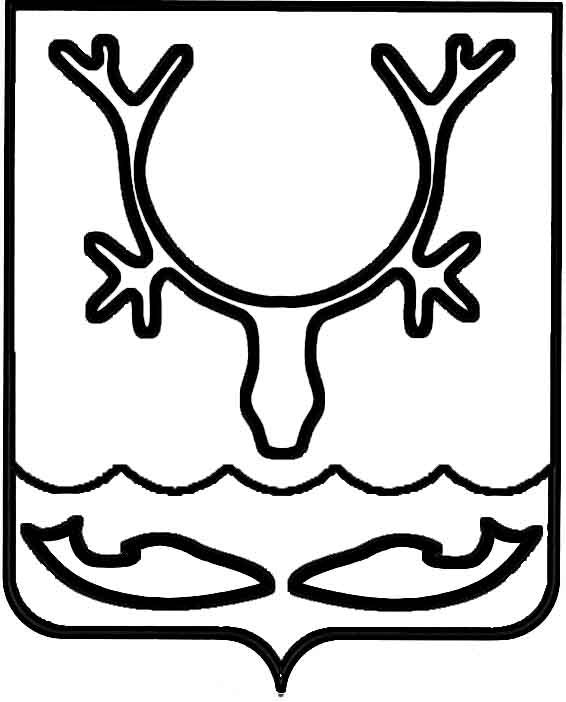 Администрация муниципального образования
"Городской округ "Город Нарьян-Мар"ПОСТАНОВЛЕНИЕО создании комиссии по подготовке объектов потребителей тепловой энергии, комиссии              по подготовке теплоснабжающих и теплосетевых организаций муниципального образования "Городской округ "Город Нарьян-Мар" к осенне-зимнему периоду 2024-2025 годов В соответствии с Федеральным законом от 06.10.2003 № 131-ФЗ "Об общих принципах организации местного самоуправления в Российской Федерации", Федеральным законом от 27.07.2010 № 190-ФЗ "О теплоснабжении", Приказом Министерства энергетики Российской Федерации от 12.03.2013 № 103 
"Об утверждении Правил оценки готовности к отопительному периоду", Постановлением Госстроя РФ от 27.09.2003 № 170 "Об утверждении Правил и норм технической эксплуатации жилищного фонда" Администрация муниципального образования "Городской округ "Город Нарьян-Мар"П О С Т А Н О В Л Я Е Т:1.	В целях организации подготовки муниципального образования "Городской округ "Город Нарьян-Мар" к отопительному периоду 2024-2025 годов создать:комиссию по подготовке объектов потребителей тепловой энергии муниципального образования "Городской округ "Город Нарьян-Мар" 
к осенне-зимнему периоду 2024-2025 годов;комиссию по подготовке объектов теплоснабжающих и теплосетевых организаций муниципального образования "Городской округ "Город Нарьян-Мар" 
к осенне-зимнему периоду 2024-2025 годов.Утвердить состав комиссии по подготовке объектов потребителей тепловой энергии муниципального образования "Городской округ "Город Нарьян-Мар" 
к осенне-зимнему периоду 2024-2025 годов (Приложение 1) и состав комиссии 
по подготовке объектов теплоснабжающих и теплосетевых организаций муниципального образования "Городской округ "Город Нарьян-Мар" к осенне-зимнему периоду 2024-2025 годов (Приложение 2). Утвердить Положение о работе комиссии по подготовке объектов потребителей тепловой энергии муниципального образования "Городской округ "Город Нарьян-Мар" к осенне-зимнему периоду 2024-2025 годов и комиссии 
по подготовке объектов теплоснабжающих и теплосетевых организаций муниципального образования "Городской округ "Город Нарьян-Мар" к осенне-зимнему периоду 2024-2025 годов (Приложение 3).Управлению жилищно-коммунального хозяйства Администрации муниципального образования "Городской округ "Город Нарьян-Мар" в срок 
до 20.05.2024 разработать перечень мероприятий по подготовке теплоснабжающих, теплосетевых организаций и потребителей тепловой энергии, находящихся 
на территории муниципального образования "Городской округ "Город Нарьян-Мар", 
к работе в осенне-зимний период 2024-2025 годов. Определить период подготовки объектов потребителей тепловой энергии, находящихся на территории муниципального образования "Городской округ "Город Нарьян-Мар", с 15.05.2024 по 01.09.2024.Определить период подготовки теплоснабжающих и теплосетевых организаций, участвующих в теплоснабжении объектов МКД и социальной сферы, 
с 15.06.2024 по 15.10.2024.Комиссии по подготовке объектов потребителей тепловой энергии муниципального образования "Городской округ "Город Нарьян-Мар" к осенне-зимнему периоду 2024-2025 годов и комиссии по подготовке объектов теплоснабжающих и теплосетевых организаций муниципального образования "Городской округ "Город Нарьян-Мар" к осенне-зимнему периоду 2024-2025 годов осуществлять мониторинг за проведением мероприятий по подготовке и определить готовность объектов к осенне-зимнему периоду 2024-2025 годов: для потребителей тепловой энергии муниципального образования "Городской округ "Город Нарьян-Мар" – в срок до 15.09.2024;для теплоснабжающих и теплосетевых организаций муниципального образования "Городской округ "Город Нарьян-Мар" – в срок до 01.11.2024.Настоящее постановление вступает в силу после его официального опубликования. Приложение 1к постановлению Администрации муниципального образования"Городской округ "Город Нарьян-Мар"от 08.05.2024 № 704Составкомиссии по подготовке объектов потребителей тепловой энергиимуниципального образования "Городской округ "Город Нарьян-Мар"к осенне-зимнему периоду 2024-2025 годовПриложение 2к постановлению Администрации муниципального образования"Городской округ "Город Нарьян-Мар"от 08.05.2024 № 704Составкомиссии по подготовке объектов теплоснабжающих и теплосетевых организаций муниципального образования "Городской округ "Город Нарьян-Мар" к осенне-зимнему периоду 2024-2025 годовПриложение 3к постановлению Администрации муниципального образования"Городской округ "Город Нарьян-Мар"от 08.05.2024 № 704Положениео работе комиссии по подготовке объектов потребителей тепловой энергии муниципального образования "Городской округ "Город Нарьян-Мар" к осенне-зимнему периоду 2024-2025 годов и комиссии по подготовке объектов теплоснабжающих и теплосетевых организаций муниципального образования "Городской округ "Город Нарьян-Мар" к осенне-зимнему периоду 2024-2025 годовI. Общие положения1.	Комиссия по подготовке объектов потребителей тепловой энергии муниципального образования "Городской округ "Город Нарьян-Мар" к осенне-зимнему периоду 2024-2025 годов (далее – Комиссия по подготовке объектов потребителей тепловой энергии) и комиссия по подготовке объектов теплоснабжающих и теплосетевых организаций муниципального образования "Городской округ "Город Нарьян-Мар" к осенне-зимнему периоду 2024-2025 годов (далее – Комиссия по подготовке объектов теплоснабжающих и теплосетевых организаций), далее при совместном упоминании Комиссии, являются межведомственными органами, созданными для контроля за ходом подготовки объектов теплоснабжающих, теплосетевых организаций и потребителей тепловой энергии муниципального образования "Городской округ "Город Нарьян-Мар" 
к работе в осенне-зимний период и прохождением отопительного сезона соответственно. Комиссии созданы при Администрации муниципального образования "Городской округ "Город Нарьян-Мар".2.	Комиссии в своей деятельности руководствуются Конституцией Российской Федерации, Федеральными законами, указами и распоряжениями Президента Российской Федерации, постановлениями и распоряжениями Правительства Российской Федерации, законами и иными нормативными правовыми актами Ненецкого автономного округа, Уставом муниципального образования "Городской округ "Город Нарьян-Мар", муниципальными правовыми актами органов местного самоуправления муниципального образования "Городской округ "Город Нарьян-Мар", а также настоящим Положением.II. Основные задачи3.	Основными задачами Комиссии по подготовке объектов потребителей тепловой энергии являются:3.1.	контроль за выполнением потребителями тепловой энергии организационно-технических мероприятий по подготовке оборудования 
и инженерных сетей к отопительному сезону;3.2.	проверка готовности потребителей тепловой энергии к прохождению осенне-зимнего периода;3.3.	проверка наличия у потребителей тепловой энергии аварийных запасов оборудования и материалов к работе в осенне-зимний период.4.	Основными задачами Комиссии по подготовке объектов теплоснабжающих и теплосетевых организаций являются:4.1.	контроль за выполнением теплоснабжающими и теплосетевыми организациями организационно-технических мероприятий по подготовке оборудования и инженерных сетей к отопительному сезону;4.2.	проверка готовности теплоснабжающих и теплосетевых организаций 
к прохождению осенне-зимнего периода;4.3.	проверка наличия у теплоснабжающих и теплосетевых организаций аварийных запасов оборудования и материалов к работе в осенне-зимний период;4.4.	разработка предложений по обеспечению надежности функционирования коммунального хозяйства муниципального образования "Городской округ 
"Город Нарьян-Мар", развитию инженерной инфраструктуры города.III. Функции комиссий5.	Комиссия по подготовке объектов потребителей тепловой энергии в целях выполнения возложенных на нее задач осуществляет следующие функции:5.1.	обеспечение контроля за ходом выполнения планов мероприятий, графиков подготовки к осенне-зимнему периоду, графиков испытаний и ремонта инженерных сетей и оборудования потребителей тепловой энергии муниципального образования "Городской округ "Город Нарьян-Мар" в осенне-зимний период;5.2.	координация деятельности потребителей тепловой энергии по подготовке 
к работе в осенне-зимний период;5.3.	внесение в установленном порядке предложений по развитию инженерной инфраструктуры муниципального образования "Городской округ "Город Нарьян-Мар" в пределах ее компетенции.6.	Комиссия по подготовке объектов теплоснабжающих и теплосетевых организаций в целях выполнения возложенных на нее задач осуществляет следующие функции:6.1.	обеспечение контроля за ходом выполнения планов мероприятий, графиков подготовки к осенне-зимнему периоду, графиков испытаний и ремонта инженерных сетей и оборудования с целью надежности функционирования всех систем жизнеобеспечения муниципального образования "Городской округ "Город 
Нарьян-Мар" в осенне-зимний период;6.2.	координация деятельности теплоснабжающих и теплосетевых организаций по подготовке к работе в осенне-зимний период;6.3.	внесение в установленном порядке предложений по развитию инженерной инфраструктуры муниципального образования "Городской округ "Город Нарьян-Мар" в пределах ее компетенции.6.4.	заслушивание информации представителей теплоснабжающих 
и теплосетевых организаций;6.5.	принятие решений по устранению недостатков в системе жизнеобеспечения городского округа;6.6.	внесение в установленном порядке предложений о подготовке проектов постановлений и распоряжений Администрации муниципального образования "Городской округ "Город Нарьян-Мар" в пределах её компетенции.IV. Права комиссий7.	При выполнении возложенных на них задач Комиссии имеют право:7.1.	вносить руководителям предприятий, учреждений и организаций, независимо от правовой формы и ведомственной принадлежности, предложения 
о привлечении должностных лиц к дисциплинарной ответственности за срыв сроков подготовки и оформления актов готовности к работе в осенне-зимний период, допущенные нарушения при эксплуатации инженерных сетей и оборудования, 
за ненадлежащее исполнение своих должностных обязанностей; 7.2.	вносить руководителям предприятий, учреждений и организаций, независимо от правовой формы и ведомственной принадлежности, предложения
о поощрении должностных лиц за своевременную подготовку объектов 
теплоснабжающих, теплосетевых организаций и потребителей тепловой энергии, оформление в срок актов готовности объектов к работе в осенне-зимний период, надлежащее исполнение своих должностных обязанностей;7.3.	направлять в контролирующие органы информацию для привлечения должностных лиц к административной ответственности за срыв сроков подготовки 
и оформления актов готовности к работе в осенне-зимний период, допущенные нарушения при эксплуатации инженерных сетей и оборудования, за ненадлежащее исполнение своих должностных обязанностей;7.4.	требовать в соответствии с действующим законодательством Российской Федерации от должностных лиц предприятий, учреждений и организаций, независимо от правовой формы и ведомственной принадлежности, предоставления необходимой информации, а также выполнения мероприятий, относящихся к сфере деятельности комиссии;7.5.	проводить проверки по выполнению требований Федерального закона 
от 27.07.2010 № 190-ФЗ "О теплоснабжении", Приказа Министерства энергетики Российской Федерации от 12.03.2013 № 103 "Об утверждении Правил оценки готовности к отопительному периоду", Постановления Госстроя Российской Федерации от 27.09.2003 № 170 "Об утверждении Правил и норм технической эксплуатации жилищного фонда";7.6.	рассматривать документы, подтверждающие выполнение требований 
о готовности объектов к осенне-зимнему периоду, а при необходимости – проводить осмотр объектов проверки;7.7.	составлять по результатам проверки Акт проверки готовности 
к отопительному периоду (далее – Акт). В Акте отражать выводы комиссии по итогам готовности. Составлять перечень замечаний с указанием сроков их устранения;Составлять не позднее 1 дня с даты завершения проверки Акт проверки готовности к отопительному периоду (далее – Акт), оформляемый по рекомендуемому образцу согласно Приложению № 1 к Правилам оценки готовности к отопительному периоду, утвержденным Приказом Минэнерго России от 12.03.2013 № 103. В Акте содержатся следующие выводы Комиссии по итогам проверки: объект проверки готов к отопительному периоду; объект проверки будет готов к отопительному периоду при условии устранения в установленный срок замечаний к требованиям по готовности, выданных Комиссией; объект проверки не готов к отопительному периоду. При наличии у Комиссии замечаний к выполнению требований по готовности или при невыполнении требований по готовности к Акту прилагается перечень замечаний с указанием сроков их устранения.7.8.	Выдавать Паспорт готовности к отопительному периоду по каждому объекту проверки в течение 15 дней с даты подписания Акта в случае, если объект проверки готов к отопительному периоду, а также в случае, если замечания
к требованиям по готовности, выданные Комиссиями, устранены в установленный срок.8.	Решения Комиссии по подготовке объектов теплоснабжающих 
и теплосетевых организаций в части обеспечения нормального функционирования жилищно-коммунального хозяйства муниципального образования "Городской округ "Город Нарьян-Мар" являются обязательными для всех юридических и физических лиц на территории муниципального образования "Городской округ "Город 
Нарьян-Мар" и могут быть оспорены в порядке, установленном законодательством Российской Федерации.V. Порядок работы комиссий9.	Внесение изменений в персональный состав Комиссий утверждается постановлением Администрации муниципального образования "Городской округ "Город Нарьян-Мар".Комиссии формируются в составе председателей комиссии, заместителей председателей комиссии, секретарей комиссии и членов комиссии. Заседания Комиссий считаются правомочными, если на них присутствуют более половины общего числа ее членов. Протоколы Комиссий носят открытый характер 
и доступны для ознакомления.10.	Заседания Комиссий созываются председателями Комиссий либо 
их заместителями по мере необходимости, но не реже одного раза в месяц.11.	Председатели Комиссий организуют работу, осуществляют общий контроль за реализацией принятых Комиссиями решений. В отсутствие председателей Комиссий их функции исполняют заместители председателей Комиссий.12.	Секретари Комиссий извещают о времени и месте заседаний Комиссий (телефонограммой или с помощью электронной почты), ведут протоколы заседаний Комиссий, которые подписывают председатели (заместители председателей) 
и секретари не позднее 3 дней с даты завершения проверки готовности 
к отопительному периоду. 13.	Члены Комиссий принимают участие в заседаниях Комиссий лично, выполняют поручения председателей комиссии в установленные решениями Комиссий сроки.14.	Осмотр объекта считается проведенным, если на осмотре присутствовали более трех членов соответствующей Комиссии. Члены Комиссий, участвующие 
в осмотре объекта, в письменной форме уведомляют председателей Комиссии 
о выявленных в ходе осмотра замечаниях к требованиям по готовности объектов 
к эксплуатации в осенне-зимний период.15.	Решение о готовности объекта к осенне-зимнему периоду принимается большинством голосов от установленного числа членов Комиссий путем открытого голосования и оформляется в виде Акта. При равенстве голосов голос председателя комиссии (при его отсутствии – заместителя председателя комиссии) является решающим. 16.	Решения Комиссий оформляются протоколами и подписываются председателем соответствующей Комиссии либо заместителями председателей 
при их отсутствии.08.05.2024№704Глава города Нарьян-Мара О.О. БелакБережной Андрей Николаевич – первый заместитель главы Администрации 
МО "Городской округ "Город Нарьян-Мар", председатель комиссии;Терентьева Елена Александровна– начальник управления жилищно-коммунального хозяйства Администрации муниципального образования "Городской округ "Город Нарьян-Мар" (при её отсутствии: Лисиценский Алексей Владимирович – начальник отдела ЖКХ, дорожного хозяйства и благоустройства управления жилищно-коммунального хозяйства Администрации муниципального образования "Городской округ "Город Нарьян-Мар"), заместитель председателя комиссии;Терлецкая Нина Васильевна– инженер отдела ЖКХ, дорожного хозяйства 
и благоустройства управления жилищно-коммунального хозяйства Администрации 
муниципального образования "Городской округ "Город Нарьян-Мар" (при её отсутствии: Рудный Алексей Владимирович – инженер 2 категории отдела ЖКХ, дорожного хозяйства и благоустройства управления жилищно-коммунального хозяйства Администрации муниципального образования "Городской округ "Город Нарьян-Мар"), секретарь комиссии.Члены комиссии:Лотоцкий Владислав Николаевич– заместитель начальника отдела обеспечения органов местного самоуправления МКУ "УГХ 
г. Нарьян-Мара" (при его отсутствии – ведущий специалист отдела по управлению и содержанию муниципального жилищного фонда МКУ "УГХ 
г. Нарьян-Мара" Белохвостов Александр Леонидович);Бобров Василий Викторович– главный специалист отдела ГО и ЧС, мобилизационной работы Администрации муниципального образования "Городской округ "Город Нарьян-Мар" (при его отсутствии – ведущий инженер отдела ГО и ЧС, мобилизационной работы Администрации муниципального образования "Городской округ "Город Нарьян-Мар" Смородский Сергей Анатольевич);Голишевский Геннадий Францович– заместитель директора по производственным вопросам Нарьян-Марского МУ ПОК и ТС 
(при его отсутствии – начальник инженерно-технического отдела Нарьян-Марского МУ ПОК и ТС Бойко Елена Валериевна);Конухин ЕвгенийНиколаевич– начальник управления муниципального имущества 
и земельных отношений Администрации 
муниципального образования "Городской округ "Город Нарьян-Мар" (при его отсутствии – начальник отдела управления муниципальным имуществом 
и регистрации прав собственности управления муниципального имущества и земельных отношений Администрации муниципального образования "Городской округ "Город Нарьян-Мар" Лиханина Ирина Михайловна);Честнейшина Татьяна Николаевна– начальник отдела муниципального контроля Администрации муниципального образования "Городской округ "Город Нарьян-Мар" (при её отсутствии – главный специалист отдела муниципального контроля Администрации муниципального образования "Городской округ "Город Нарьян-Мар" Янзинова Елена Александровна).Бережной Андрей Николаевич – первый заместитель главы Администрации 
МО "Городской округ "Город Нарьян-Мар", председатель комиссии;Терентьева Елена Александровна– начальник управления жилищно-коммунального хозяйства Администрации муниципального образования "Городской округ "Город Нарьян-Мар" (при её отсутствии: Лисиценский Алексей Владимирович – начальник отдела ЖКХ, дорожного хозяйства и благоустройства управления жилищно-коммунального хозяйства Администрации муниципального образования "Городской округ "Город Нарьян-Мар"), заместитель председателя комиссии;Терлецкая Нина Васильевна– инженер отдела ЖКХ, дорожного хозяйства 
и благоустройства управления жилищно-коммунального хозяйства Администрации 
муниципального образования "Городской округ "Город Нарьян-Мар" (при её отсутствии: Рудный Алексей Владимирович – инженер 2 категории отдела ЖКХ, дорожного хозяйства и благоустройства управления жилищно-коммунального хозяйства Администрации муниципального образования "Городской округ "Город Нарьян-Мар"), секретарь комиссии.Члены комиссии:Лотоцкий Владислав Николаевич– заместитель начальника отдела обеспечения органов местного самоуправления МКУ "УГХ 
г. Нарьян-Мара" (при его отсутствии – ведущий специалист отдела по управлению и содержанию муниципального жилищного фонда МКУ "УГХ 
г. Нарьян-Мара" Белохвостов Александр Леонидович);Бобров Василий Викторович– главный специалист отдела ГО и ЧС, мобилизационной работы Администрации 
муниципального образования "Городской округ "Город Нарьян-Мар" (при его отсутствии – ведущий инженер отдела ГО и ЧС, мобилизационной работы Администрации муниципального образования "Городской округ "Город Нарьян-Мар" Смородский Сергей Анатольевич);Голишевский Геннадий Францович– заместитель директора по производственным вопросам Нарьян-Марского МУ ПОК и ТС 
(при его отсутствии – начальник инженерно-технического отдела Нарьян-Марского МУ ПОК и ТС Бойко Елена Валериевна);Конухин ЕвгенийНиколаевич– начальник управления муниципального имущества 
и земельных отношений Администрации 
муниципального образования "Городской округ "Город Нарьян-Мар" (при его отсутствии – начальник отдела управления муниципальным имуществом 
и регистрации прав собственности управления муниципального имущества и земельных отношений Администрации муниципального образования "Городской округ "Город Нарьян-Мар" Лиханина Ирина Михайловна);Честнейшина Татьяна Николаевна– начальник отдела муниципального контроля Администрации муниципального образования "Городской округ "Город Нарьян-Мар" (при её отсутствии – главный специалист отдела муниципального контроля Администрации муниципального образования "Городской округ "Город Нарьян-Мар" Янзинова Елена Александровна);Поздеев Станислав Русланович– заместитель начальника Нарьян-Марского территориального отдела Печорского управления Федеральной службы по экологическому, технологическому и атомному надзору;Хвостов Артем Сергеевич– главный государственный инспектор Нарьян-Марского территориального отдела Печорского управления Федеральной службы по экологическому, технологическому и атомному надзору.